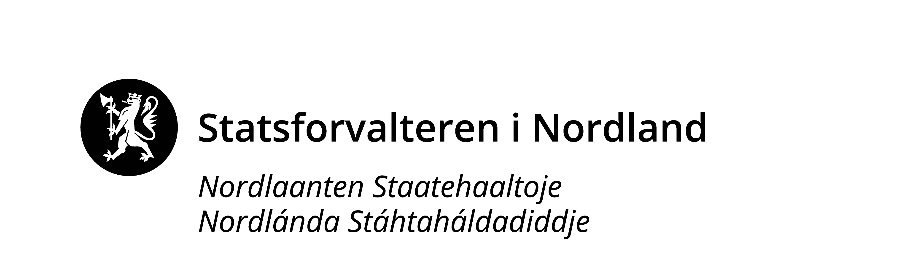 Behovsmelding – lokal kompetanseutvikling i barnehage og grunnopplæringBehovsmeldingen gjelder: Regional ordning    Desentralisert ordning    Kompetanseløftet Eier:   Kompetansenettverk Universitet/Høgskole: Kontaktpersoner:Partnerskapet består av flere eiere? Ja   (Fyll ut liste) Nei  Partnerskapet består av flere UH? Ja   (Fyll ut liste) Nei  Partnerskapet leverer behovsmelding i flere ordninger? Ja     Nei   Totalt antall tiltak det er behov for tilskudd til? Total sum det meldes behov for 2024Tiltak 1Navn på tiltak: Tilskuddet fordelesHva skal tilskuddet brukes til? Tiltakets varighet Vår 2024  Høst 2024   Vår 2025   Dersom tiltak ønskes videreført etter vår 2025 gi anslag på behovTiltak 2Navn på tiltak: Tilskuddet fordelesHva skal tilskuddet brukes til? Tiltakets varighet Vår 2024  Høst 2024   Vår 2025   Dersom tiltak ønskes videreført etter vår 2025 gi anslag på behovTiltak 3Navn på tiltak: Tilskuddet fordelesHva skal tilskuddet brukes til? Tiltakets varighet Vår 2024  Høst 2024   Vår 2025   Dersom tiltak ønskes videreført etter vår 2025 gi anslag på behovTiltak 4Navn på tiltak: Tilskuddet fordelesHva skal tilskuddet brukes til? Tiltakets varighet Vår 2024  Høst 2024   Vår 2025   Dersom tiltak ønskes videreført etter vår 2025 gi anslag på behovTiltak 5Navn på tiltak: Tilskuddet fordelesHva skal tilskuddet brukes til? Tiltakets varighet Vår 2024  Høst 2024   Vår 2025   Dersom tiltak ønskes videreført etter vår 2025 gi anslag på behovListe over andre eiere og UH i partnerskapetBehovsmeldingen har vært drøftet i medbestemmelse 	Ja   Nei Hvem som har deltatt: Hvor mange enheter er inkludert i behovsmeldingen?EierUHNavnFunksjonTelefonE-postKontonrOrg. NrEv. merkesOrdningEierUHTotaltRegional ordningDesentralisert ordningKompetanseløftetSumEierUHSum totaltBeskriv hvordan tiltaket er forankret i den enkelte barnehage og skole på en måte som involverer ansatte og ledere, og i faglig dialog med UHBeskriv hvordan tiltakene skal fremme kollektive prosesser for profesjonsutvikling som utvikler barnehagen eller skolenBeskriv hvordan dette samarbeidet bidrar til å styrke lærerutdanningen Beskriv hvordan dette tiltaket er forankret i langsiktig plan Eiers tilskudd skal brukes på følgende måteUH sitt tilskudd skal brukes på følgende måteDet er behov for å bruke midler til koordinator for dette tiltaket? Ja BegrunnEierBegrunnelseUHBegrunnelseHøst 202520262027Hvem er målgruppa for tiltaket?EierUHSum totaltBeskriv hvordan tiltaket er forankret i den enkelte barnehage og skole på en måte som involverer ansatte og ledere, og i faglig dialog med UHBeskriv hvordan tiltakene skal fremme kollektive prosesser for profesjonsutvikling som utvikler barnehagen eller skolenBeskriv hvordan dette samarbeidet bidrar til å styrke lærerutdanningen Beskriv hvordan dette tiltaket er forankret i langsiktig plan Eiers tilskudd skal brukes på følgende måteUH sitt tilskudd skal brukes på følgende måteDet er behov for å bruke midler til koordinator for dette tiltaket? Ja BegrunnEierBegrunnelseUHBegrunnelseHøst 202520262027Hvem er målgruppa for tiltaket?EierUHSum totaltBeskriv hvordan tiltaket er forankret i den enkelte barnehage og skole på en måte som involverer ansatte og ledere, og i faglig dialog med UHBeskriv hvordan tiltakene skal fremme kollektive prosesser for profesjonsutvikling som utvikler barnehagen eller skolenBeskriv hvordan dette samarbeidet bidrar til å styrke lærerutdanningen Beskriv hvordan dette tiltaket er forankret i langsiktig plan Eiers tilskudd skal brukes på følgende måteUH sitt tilskudd skal brukes på følgende måteDet er behov for å bruke midler til koordinator for dette tiltaket? Ja BegrunnEierBegrunnelseUHBegrunnelseHøst 202520262027Hvem er målgruppa for tiltaket?EierUHSum totaltBeskriv hvordan tiltaket er forankret i den enkelte barnehage og skole på en måte som involverer ansatte og ledere, og i faglig dialog med UHBeskriv hvordan tiltakene skal fremme kollektive prosesser for profesjonsutvikling som utvikler barnehagen eller skolenBeskriv hvordan dette samarbeidet bidrar til å styrke lærerutdanningen Beskriv hvordan dette tiltaket er forankret i langsiktig plan Eiers tilskudd skal brukes på følgende måteUH sitt tilskudd skal brukes på følgende måteDet er behov for å bruke midler til koordinator for dette tiltaket? Ja BegrunnEierBegrunnelseUHBegrunnelseHøst 202520262027Hvem er målgruppa for tiltaket?EierUHSum totaltBeskriv hvordan tiltaket er forankret i den enkelte barnehage og skole på en måte som involverer ansatte og ledere, og i faglig dialog med UHBeskriv hvordan tiltakene skal fremme kollektive prosesser for profesjonsutvikling som utvikler barnehagen eller skolenBeskriv hvordan dette samarbeidet bidrar til å styrke lærerutdanningen Beskriv hvordan dette tiltaket er forankret i langsiktig plan Eiers tilskudd skal brukes på følgende måteUH sitt tilskudd skal brukes på følgende måteDet er behov for å bruke midler til koordinator for dette tiltaket? Ja BegrunnEierBegrunnelseUHBegrunnelseHøst 202520262027Hvem er målgruppa for tiltaket?Navn på eier/UHKontaktpersonEier/UH123456789RolleNavnKommunale barnehagerPrivate barnehagerOffentlige skolerPrivate skolerPP-tjenester